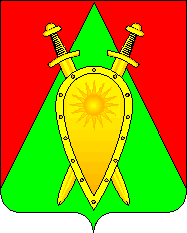 Администрация городского округа ЗАТО п. Горный                     П О С Т А Н О В Л Е Н И Е«10» января 2022 года	                                                                                №  02Об отмене режима повышенной готовностина территории городского округа ЗАТО п. ГорныйВ соответствии с постановлением Правительства РФ от 30 декабря 2003 года № 794 «О единой государственной системе предупреждения и ликвидации чрезвычайных ситуаций», в связи с устранением причин, послуживших основанием для введения режима повышенной готовности, администрация городского округа ЗАТО п. Горный п о с т а н о в л я е т:Отменить на территории городского округа ЗАТО п. Горный с 10 января 2022 года режим повышенной готовности, введенный постановлением администрации городского округа ЗАТО п. Горный от 28 декабря 2021 года № 305 «О введении на территории городского округа ЗАТО п. Горный режима повышенной готовности».Признать утратившим силу постановление администрации городского округа ЗАТО п. Горный от 28 декабря 2021 года № 305 «О введении на территории городского округа ЗАТО п. Горный режима повышенной готовности».Данное постановление вступает в силу с момента подписания.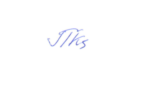 Глава ЗАТО п. Горный                                                                          Т.В. КарнаухВедущий специалист администрации«__»________2022г.____________ М.А. Агафонова